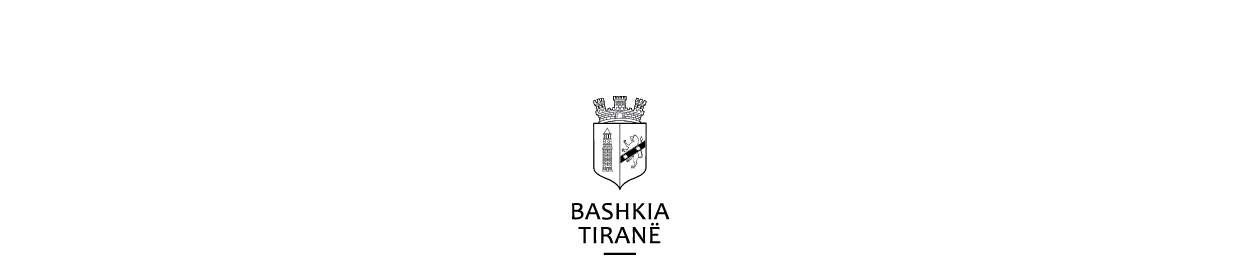 DREJTORIA E KONVIKTEVE TË SHKOLLAVE TË MESMEFormulari i Njoftimit të FituesitDrejtuar:	Shoqeria “LEL” sh.p.kAdresa: Rruga, Elbasanit, Nr .7, TiraneProcedura e Prokurimit: “Blerje artikuj ushqimorë për Konviktet e Shkollave të Mesme”, Loti IV-te: ”Blerje  Fruta Perime, për Konviktet e Shkollave të Mesme”Përshkrim i shkurtër i kontratës:: ”Blerje  Fruta perime, për Konviktet e Shkollave të Mesme,Tirane.Fondi Limit per Lotin e Katert:Blerje Fruta Perime eshte = 844.133 (teteqind e dyzete e katermije e njeqind e tridhjete e tre) lekë pa tvsh.Burimi i financimit: Fondi i vene ne vënë në dispozicion  nga Buxheti i Shtetit ne mbeshtetje te Ligjit Nr. 9936 date 26.01.2008, ”Per menaxhimin e sistemit Buxhetor ne Republiken e Shqiperise” ne zbatim te Ligjit Nr. 147/2015, për ”Buxhetin e vitit 2016”,  Udhezimit te Ministrise se Financave N. 2,date 06.02.2012, ”Per procedurat standarte te zbatimit te Buxhetit”, Udhezimit te Ministrise se Financave Nr 1,date 15.01.2016, per ”Buxhetin e vitit 2016,”si dhe referuar shkreses me Nr. 3878/1 date 25.03.2016.  te Ministrise se Finanacave  ” Mbi transferimin e fondeve per mbulimin e shpenzimeve  per bursat e nxenesve ne Drejtorine e Konvikteve te Shkollave te Mesme, Tirane  per vitin 2016” , shkreses se Bashkise Tirane me Nr 4578/5 Prot, date 16.03.2016,  drejtuar Ministrise se Finances  per transferimin e fondeve te sipercituara, si dhe shkreses se Bashkise Tirane me Nr Prot 4578/ 7 date 30.03.2016 ”Njoftim per planin e  bursave te nxenesve te cilet ndjekin shkollen e arsimit profesional. lidhur me proceduren:”Blerje artikuj ushqimore per Konviktet e Shkollave te Mesme, per vitin , 2016”. Publikim te mepareshme : Buletini i Njotimeve 11 Prill 2016Kriteret e përzgjedhjes së fituesit:  çmimi më i X   oferta ekonomikisht me e favorshmeNjoftojmë se, kane qënë pjesëmarrës në procedurë ofertuesit me vlerat perkatese te ofruara:1- Shoqëria 	“ Lel ” sh.p.k	NIPT K 81917006 Tme vlerën përkatëse të ofruar: lekë pa T.V.SH = 679.725 ( gjashteqind e shtatedhjete e nentemije e shtateqind e njezete e pese)1- Shoqëria 	“ Nelsa ” sh.p.k	NIPT J 71601012 Sme vlerën përkatëse të ofruar: lekë pa T.V.SH = 780.450 ( shtateqind e tetedhjetemije e katerqind e pesedhjete )1- Shoqëria 	“ Dogel ” sh.p.k	NIPT K 59418208 Eme vlerën përkatëse të ofruar: lekë pa T.V.= 841.575 ( teteqind e dyzete e njemije e  peseqind e shtatedhjete e pese )Duke iu referuar procedurës së lartpërmendur, informojmë shoqërinë “Lel”sh.p.k me adresë kryesore:Adresa : Rruga, Elbasanit,Nr 7, Tirane, se oferta e paraqitur me një  vlerë të përgjithshme pa TVSH= 679.725 ( gjashteqind e shtatedhjete e nentemije e shtateqind e njezete e pese) eshte identifikuar sioferte e sukseshme.Rrjedhimisht, jeni i lutur të paraqisni pranë Drejtorisë së Konvikteve të Shkollave të Mesme, Tirane , sigurimin e kontratës, siç parashikohet në dokumentat e tenderit,  brenda 5(pese) diteve nga dita e  marrjes/publikimit te këtij njoftimi. Njoftimi i Klasifikimit eshte bere me date 11.Prill 2016Ankesa: Gjate afatit Ligjor per pritjen e ankesave te shoqerive pjesmarrese ne tender ne mbeshtetjete Nenit 63 te Ligjit 9643 date  20.11.2006 “ Per prokurimin Publik” (i ndryshuar) per Lotin e IV –te “Blerje Fruta Perime, per Konviktet e Shkollave te Mesme”  nuk eshte paraqitur asnje ankeseMe respekt,